        Пенсионный фонд Российской Федерации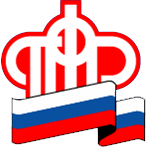 
Управление Пенсионного фонда РФ в городе Когалымепо Ханты-Мансийскому автономному округу – ЮгреГУ - Управление Пенсионного фонда РФ в г. КогалымеХМАО-Югры доводит до сведения застрахованных лиц и страхователей города!	В связи с изменениями в пенсионном законодательстве, в  соответствии с п. 3 ст. 21 Федерального закона «О страховых пенсиях» № 400-ФЗ от 28.12.2013г., работодатель вправе обращаться за установлением страховой пенсии, выплатой и доставкой страховой пенсии застрахованным лицам, состоящим в трудовых отношениях с ним, с их письменного согласия. Согласно п.80 Административного регламента, утвержденного приказом Министерства труда и социальной защиты Российской Федерации от 19 января 2016 г. N 14н «Об утверждении Административного регламента представления Пенсионным фондом Российской Федерации государственной услуги по установлению страховых пенсий, накопительной пенсии и пенсий по государственному пенсионному обеспечению», заявление и документы, необходимые для получения государственной услуги, могут быть представлены работодателем в электронном виде по защищенным каналам связи, заверенные усиленной квалифицированной электронной подписью.15.04.2014г. в городе Ханты-Мансийске было подписано Трехстороннее соглашение между органами государственной власти Ханты-Мансийского автономного округа – Югры, объединением работодателей Ханты-Мансийского автономного округа – Югры, объединением организаций профсоюзов Ханты-Мансийского автономного округа – Югры на 2014-2016 годы. Данное Соглашение определяет согласованные позиции Сторон по основным принципам регулирования социально-трудовых и связанных с ними экономических отношений, на уровне Ханты-Мансийского автономного округа - Югры в 2014 - 2016 годах и совместные действия по их реализации. Пунктами 5.1.7-5.1.10 вышеуказанного Соглашения урегулирован вопрос по взаимодействию Управлений (Отдела) ПФР автономного округа со страхователями (работодателями) автономного округа в рамках проведения заблаговременной подготовки назначения пенсий. Стороны совместно:-организуют размещение информационных материалов для работников предприятий (организаций) по вопросам пенсионного обеспечения в части проведения заблаговременной подготовки документов, необходимых для назначения пенсионного обеспечения, на лиц, уходящих на пенсию;-в рамках заключенных соглашений между страхователями и территориальными органами Пенсионного фонда Российской Федерации работодатели представляют пакет документов, в том числе и в электронной форме, необходимых для проведения заблаговременной подготовки макета пенсионного дела. Группой оценки пенсионных прав застрахованных лиц Управления проводится заблаговременная работа по подготовке документов с лицами, уходящими на пенсию в 2016-2017г.г.ГУ-УПФ РФ в г. Когалыме ХМАО - Югры проводит активную разъяснительную работу со страхователями об изменениях в пенсионном законодательстве с 01.01.2015г. по вопросам организации заблаговременной работы в части представления на своих работников макетов выплатных дел. В соответствии с п.4 ст. 21 Федерального закона «О страховых пенсиях» № 400-ФЗ от 28.12.2013г. обращение за установлением страховой пенсии, выплатой и доставкой страховой пенсии может быть представлено в форме электронного документа, порядок оформления которого определяется Правительством Российской Федерации и который передается с использованием информационно-телекоммуникационных сетей общего пользования, в том числе информационно-телекоммуникационной сети "Интернет", включая федеральную государственную информационную систему "Единый портал государственных и муниципальных услуг (функций)" (далее - Единый портал государственных и муниципальных услуг). Для выполнения мероприятий по организации качественного предоставления государственных и муниципальных услуг в части установления страховой пенсии необходимо тесное сотрудничество работодателей города с Управлением ПФР в г. Когалыме по представлению электронных макетов будущих пенсионных дел. Представление электронных макетов будущих пенсионных дел в Управление ПФ в г. Когалыме возможно посредством программного комплекса БПИ «Макет», который имеется практически во всех кадровых и бухгалтерских службах предприятий города.Для формирования макета выплатного дела (с последующей подачей заявления о назначении страховой пенсии по старости) застрахованные лица, состоящие в трудовых отношениях, имеют право обратиться в отдел кадров предприятия. Ответственные специалисты отдела кадров оказывают методическую и практическую помощь в организации данной работы по сбору документов, необходимых для назначения страховой пенсии по старости и  с помощью электронного документооборота представляют пакет документов в УПФР в г. Когалыме для оценки пенсионных прав. По результатам оценки будет сделано заключение о праве выхода на пенсию, и направлено уведомление о недостающих документах.Таким образом застрахованному лицу, состоящему в трудовых отношениях с работодателем, не придется неоднократно посещать Пенсионный фонд в целях проведения заблаговременной работы, а  за месяц до наступления права лишь подать заявление о назначении страховой пенсии через кадровую службу предприятия или воспользоваться порталом государственных услуг, либо «Личный кабинет застрахованного лица», который находится на официальном сайте www.pfrf.ru. В течение 10 рабочих дней Пенсионный фонд рассмотрит ваше заявление и назначит страховую пенсию по старости.По всем возникающим вопросам Вы можете обратиться в группу оценки пенсионных прав застрахованных лиц ежедневно пн.-птн., часы приема с 9.00 до 13.00 и с 14.00 до 17.00, тел.: 51699 или 22520 (приемная), а так же по адресу: Мира 24, каб.103, 105. 